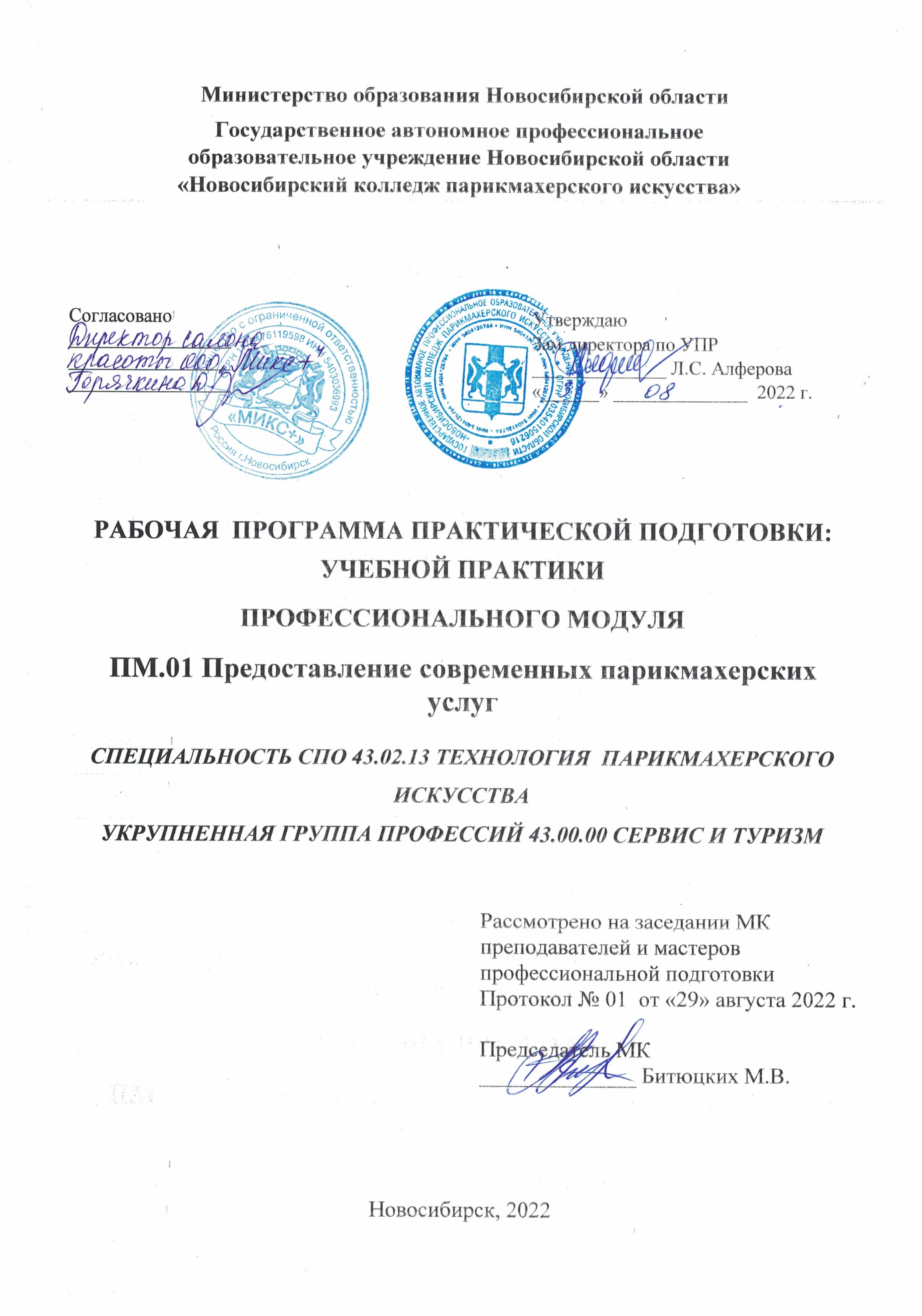 Программа практической подготовки: учебной практики разработана на основе Федерального государственного образовательного стандарта по специальности  среднего профессионального образования 43.02.13 Технология парикмахерского искусства, учебного плана по специальности, рабочей программы профессионального модуля ПМ.01 Предоставление современных парикмахерских услуг, Положения о практической подготовке обучающихся, утвержденного приказом Министерства науки и высшего образования РФ и Министерства просвещения РФ от 05.08.2020 г. № 885/390.Организация-разработчик: ГАПОУ НСО «Новосибирский колледж парикмахерского искусства»Разработчики:Грицай Л.А., мастер п/о ВКК, ГАПОУ НСО «Новосибирский колледж 		   парикмахерского искусства»Битюцких М.В., мастер п/о ВКК, ГАПОУ НСО «Новосибирский колледж 		   парикмахерского искусства»Рассмотрена и рекомендована к утверждению на заседании методической комиссии преподавателей и мастеров профессиональной подготовки29.08.2022 г. Протокол № 1©  ГАПОУ НСО «Новосибирский колледж парикмахерского искусства», 2022.СОДЕРЖАНИЕ1. ПАСПОРТ РАБОЧЕЙ ПРОГРАММЫ учебной ПРАКТИКИОбласть применения программыРабочая программа практической подготовки: учебной практики является составной частью программы подготовки специалистов среднего звена, обеспечивающей реализацию Федерального государственного образовательного стандарта по специальности среднего профессионального образования 43.02.13 Технология парикмахерского искусства в части освоения вида деятельности (ВД): Предоставление современных парикмахерских услуги соответствующих профессиональных компетенций (ПК): ПК 1.1. Выполнять современные стрижки и укладки с учетом индивидуальных особенностей клиента.ПК 1.2. Выполнять окрашивание волос с использованием современных технологий.ПК 1.3.  Выполнять химическую (перманентную) завивку с использованием современных технологий.ПК 1.4. Проводить консультации по подбору профессиональных средств для домашнего использования.Учебная практика реализуется в рамках профессионального модуля ПМ.01 Предоставление современных парикмахерских услугЦели и задачи учебной практики:Цель - формирование у обучающихся первоначальных практических умений в рамках профессионального модуля  по основному виду  деятельности.Задачи: обучение трудовым приемам, операциям и способам выполнения трудовых процессов, необходимых для последующего освоения общих и профессиональных компетенций по специальности;закрепление и углубление знаний, полученных во время теоретического обучения;развитие профессионального мышления.Количество часов на освоение рабочей программы учебной практики Всего 2 недели, 72 часа. РЕЗУЛЬТАТЫ ОСВОЕНИЯ УЧЕБНОЙ ПРАКТИКИ В результате освоения практической подготовки: учебной практики у обучающегося должны быть сформированы профессиональные умения:рационально организовывать рабочее место, соблюдая правила санитарии и гигиены, требования безопасности;проводить дезинфекцию и стерилизацию инструментов, текущую уборку рабочего места;организовывать подготовительные и заключительные работы по обслуживанию клиентов;проводить диагностику состояния кожи головы и волос, выявлять потребности клиента;применять нормативную и справочную литературу;заполнять диагностическую карточку клиента; предлагать спектр имеющихся услуг клиентам; объяснять клиентам целесообразность рекомендуемого комплекса услуг, прогнозируя результат;применять материалы: шампуни, маски, средства профилактического ухода за волосами и кожей головы;выполнять мытье и массаж головы, профилактический уход за волосами и кожей головы в рамках норм времени; использовать оборудование, приспособления, инструменты в  соответствии  с правилами эксплуатации;применять профессиональный инструмент и материалы в соответствии с правилами эксплуатации и применяемыми технологиями;выполнять современные женские, мужские и детские стрижки на волосах различной длины;владеть современными методами стрижки, используя различные инструменты для стрижки волос;соблюдать технологию выполнения стрижки в рамках норм времени;выполнять современные женские, мужские и детские стрижки на волосах различной длины;владеть современными методами стрижки, используя различные инструменты для стрижки волос;соблюдать технологию выполнения стрижки в рамках норм времени;Выполнять  укладки  феном, горячим  и  холодным  способом, при помощи бигуди и зажимов в рамках норм времени; применять современные средства для стайлинга;профессионально и доступно давать рекомендации по домашнему уходу;Выявлять потребности клиента, применять нормативную и справочную литературу;профессионально и доступно давать рекомендации по домашнему профилактическому уходу и по выполнению укладки волос  в домашних условиях;проводить дезинфекцию и стерилизацию инструментов, текущую уборку рабочего места; рационально организовывать рабочее место, соблюдая правила санитарии и гигиены, требования безопасности;организовывать подготовительные и заключительные работы по обслуживанию клиентов;проводить визуальный осмотр состояния поверхности кожи и волос клиента;определять тип и структуру волос; заполнять диагностические карты технолога; формировать комплекс парикмахерских услуг; предлагать спектр имеющихся услуг клиентам;объяснять клиентам целесообразность рекомендуемого комплекса услуг, прогнозируя результат;выполнять простые и сложные виды окрашивания волос на основе актуальных технологий и тенденций моды; соблюдать технологии выполнения всех видов окрашивания в рамках норм времени;применять красители с учетом норм расходов; использовать оборудование, приспособления, инструменты в  соответствии  с правилами эксплуатации;предлагать спектр имеющихся услуг клиентам; обсуждать с клиентом качество выполненной услуги;рассчитывать стоимости услуги;  обсуждать с клиентом качество выполненной услуги;рассчитывать стоимости услуги;  проводить диагностику состояния и чувствительности кожи головы и волос, выявлять потребности клиента;соблюдать  СанПиН и требования безопасности.выполнять химическую (перманентную) завивку с использованием современных технологий;применять оборудование, приспособления, инструменты в соответствии с правилами эксплуатации и применяемыми технологиями; обсуждать с клиентом качество выполненной услуги;профессионально и доступно давать рекомендации по профилактическому домашнему уходу и по выполнению укладки волос  в домашних условиях;предлагать профессиональную продукцию клиентам для ухода за окрашенными и химически  завитыми волосами в домашних условиях;а также формировать первоначальный практический опыт, развивать общие и профессиональные компетенции. СТРУКТУРА И СОДЕРЖАНИЕ УЧЕБНОЙ ПРАКТИКИТематический план учебной практикиСОДЕРЖАНИЕ ОБУЧЕНИЯ УЧЕБНОЙ ПРАКТИКИ УП.01 ПРОФЕССИОНАЛЬНОГО  МОДУЛЯ ПМ.01 ПРЕДОСТАВЛЕНИЕ СОВРЕМЕННЫХ ПАРИКМАХЕРСКИХ УСЛУГУСЛОВИЯ РЕАЛИЗАЦИИ ПРОГРАММЫ УЧЕБНОЙ ПРАКТИКИ Требования к минимальному материально-техническому обеспечению1. Оборудование: кресло парикмахерское, стол туалетный, зеркало, тележка, мойка для мытья головы, раковина для мытья рук, климазон, сушуар, стерилизатор.2. Инструменты, приспособления, инвентарь: 	инструменты, приспособления, принадлежности: электрические машинки для стрижки волос, расчески для стрижки волос, расчески для укладки волос (расческа - хвостик, - вилка), ножницы прямые, ножницы филировочные, бритвы филировочные, бритвы безопасные, мисочки, бигуди различных модификаций, коклюшки для химической завивки, щетки для укладки волос («брашинг», для начеса), электрофены (ручные), электрощипцы, щипцы «гофре», губки для химической завивки, емкости для растворов, кисточки для окрашивания волос, мерная посуда, уточки–зажимы для волос, шпильки, невидимки, пульверизаторы, крючки для мелирования, шапочки для химической завивки, пеньюары, полотенца, салфетки;инвентарь: одноразовые перчатки, закрытый совок для волос, швабра–щетка, крафт-мешки для сбора волос.3. Средства обучения: 	нормативные документы, учебная литература, справочники, журналы мод, средства наглядной информации (стенды, плакаты, фотографии), технические средства обучения (компьютер, DVD-проигрыватель, учебные диски).Информационное обеспечение учебной практикиОсновные источники:Масленникова Л.В. Технология выполнения стрижек и укладок. – М.: ИЦ Академия, 2018.СП 2.1.3678-20 «Санитарно-эпидемиологические требования к эксплуатации помещений, зданий, сооружений, оборудования и транспорта, а также условиям деятельности хозяйствующих субъектов, осуществляющих продажу товаров, выполнение работ или оказание услуг». – Утв. постановлением Главного государственного санитарного врача РФ от 24.12.2020г. № 44 (рег. № 61953 от 30.12.2020). – URL: https://docs.cntd.ru/document/573275590 Техническое описание. Парикмахерское искусство// Социальные и личные услуги. WSC2015_TD29_EN. – Институт «КЭМВИ-ДРК», 2018.   Чалова Л.Д. Санитария и гигиена парикмахерских услуг: учебник для студ. сред.проф. образования [Текст] /Л.Д.Чалова, С.А.Галиева, А.В.Уколова. – М.: Изд. центр «Академия», 2018. Шаменкова Т.Ю. Технология выполнения окрашивания волос и химической (перманентной) завивки: Учебник. – М.: ИЦ Академия, 2018.Дополнительные источники:ГОСТ Р 51142-2019 «Услуги бытовые. Услуги парикмахерских и салонов красоты. Общие технические условия». – URL: https://docs.cntd.ru/document/1200164123 Парикмахерское искусство. Материаловедение: учебник для студ.  образоват. учреждений сред.проф. образования / (Кузнецова А.В. и др.). – М.: ИЦ «Академия», 2018. – 208 с. Плотникова И.Ю. Технология парикмахерских работ: учебник для использования в учебном процессе образовательных учреждений, реализующих программы начального профессионального образования по профессии «Парикмахер». 12-е изд., стер. - Москва: Академия, 2018. – 188 с.Периодические издания:Журнал «Долорес. Прически. Косметика. Мода»: ежеквартальный журнал Союза парикмахеров и косметологов России [Текст] [Электр. версия] / учредитель ООО «Издательский дом «Долорес»». -  2018-2022. – Режим доступа:  http://doloreslife.ru/Журнал «Парикмахер-стилист-визажист». - М.: ИД «Панорама», 2018-2022. - Режим доступа: https://panor.ru/magazines/parikmakher-stilist-vizazhist.htmlЖурнал Hairs how [Электр. версия].  –  М.: ООО «Бизнес Бьюти», 2018-2022. - Режим доступа: http://hair.su/zhurnaly/ Журнал «Стильные прически». –  М.: АО «КОНЛИГА МЕДИА», 2018-2022. - Режим доступа: https://litportal.ru/avtory/redakciya-zhurnala-stilnye-pricheski/Журнал ESTEL HAUTE COUTURE. – СПб.: ООО «ЮНИКОСМЕТИК» 2018-2022. Режим доступа:  https://www.estel.pro/ Журнал ELLE.RU: женский онлайн журнал о моде. – 2018-2022. - Режим доступа: https://www.elle.ru/ Интернет-ресурсы:Форум парикмахеров - режим доступа: www.parikmaher.net.ru; Профессиональная Парикмахерская Газета - режим доступа: http://gazeta-p.ru/;Форум парикмахеров - режим доступа: http://www.hairforum.ru/;Портал индустрии красоты - режим доступа: http://www.hairlife.ru Вестник парикмахера (pro-parikmahera.ru)Общие требования к организации образовательного процессаУчебная практика проводится в учебно-производственных мастерских колледжа, лабораториях ресурсного центра. 	Учебная практика может также проводиться в организациях в специально оборудованных помещениях на основе договоров между организацией и колледжем. Учебная практика проводится мастерами производственного обучения и (или) преподавателями дисциплин профессионального цикла концентрированно, после изучения междисциплинарного курса МДК 01.01. Современные технологии парикмахерского искусства.  Продолжительность учебной практики для обучающихся не более 36 часов в неделю. По окончании учебной практики предусмотрен дифференцированный зачет.В течение всего периода практики на студентов распространяются: - правила внутреннего распорядка учебно-производственной мастерской,  колледжа, принимающей организации; - требования охраны труда; - трудовое законодательство Российской Федерации. Кадровое обеспечение образовательного процессаМастера производственного обучения и преподаватели дисциплин профессионального цикла, которые проводят  учебную практику, должны иметь высшее образование или среднее специальное образование, соответствующее профилю профессионального модуля и опыт деятельности в организациях соответствующей профессиональной сферы. Преподаватели и мастера должны проходить стажировку в профильных организациях не реже одного раза в три года. КОНТРОЛЬ И ОЦЕНКА РЕЗУЛЬТАТОВ ОСВОЕНИЯ УЧЕБНОЙ  ПРАКТИКИ Результаты практической подготовки: учебной практики определяются программой практики, разрабатываемой колледжем. Текущий контроль результатов освоения практики осуществляется мастером производственного обучения в процессе выполнения обучающимися работ. В результате освоения учебной практики  обучающиеся проходят промежуточную аттестацию в форме дифференцированного зачета. Итоговая оценка за практику выставляется по 5–бальной системе и вносится в зачетную книжку.стр.ПАСПОРТ РАБОЧЕЙ ПРОГРАММЫ Учебной ПРАКТИКИ ………….ПАСПОРТ РАБОЧЕЙ ПРОГРАММЫ Учебной ПРАКТИКИ ………….4РЕЗУЛЬТАТЫ ОСВОЕНИЯ учебной ПРАКТИКИ …………………….РЕЗУЛЬТАТЫ ОСВОЕНИЯ учебной ПРАКТИКИ …………………….4структура и содержание  учебной ПРАКТИКИ ……………......структура и содержание  учебной ПРАКТИКИ ……………......8УСЛОВИЯ РЕАЛИЗАЦИИ ПРОГРАММЫ учебной ПРАКТИКИ ……УСЛОВИЯ РЕАЛИЗАЦИИ ПРОГРАММЫ учебной ПРАКТИКИ ……11КОНТРОЛЬ И ОЦЕНКА РЕЗУЛЬТАТОВ ОСВОЕНИЯ учебной ПРАКТИКИ ……………………………………………………………….КОНТРОЛЬ И ОЦЕНКА РЕЗУЛЬТАТОВ ОСВОЕНИЯ учебной ПРАКТИКИ ……………………………………………………………….13Коды фор-мируемых ПК и ОКНаименование результата освоения практикиПК 1.1 Выполнять современные стрижки и укладки с учетом индивидуальных особенностей клиента.ПК 1.2.Выполнять окрашивание волос с использованием современных технологий.ПК 1.3. Выполнять химическую (перманентную) завивку с использованием современных технологий.ПК 1.4.Проводить консультации по подбору профессиональных средств для домашнего использования.ОК 01. Выбирать способы решения задач профессиональной деятельности, применительно к различным контекстам.ОК 02.Осуществлять поиск, анализ и интерпретацию информации, необходимой для выполнения задач профессиональной деятельности.ОК 03.Планировать и реализовывать собственное профессиональное и личностное развитие.ОК 04.Работать в коллективе и команде, эффективно взаимодействовать с коллегами, руководством, клиентами.ОК 05.Осуществлять устную и письменную коммуникацию на государственном языке с учетом особенностей социального и культурного контекста.ОК 06.Проявлять гражданско-патриотическую позицию, демонстрировать осознанное поведение на основе общечеловеческих ценностей, применять стандарты антикоррупционного поведенияОК 07.Содействовать сохранению окружающей среды, ресурсосбережению, эффективно действовать в чрезвычайных ситуациях.ОК 08.Использовать средства физической культуры для сохранения и укрепления здоровья в процессе профессиональной деятельности и поддержание необходимого уровня физической подготовленности.ОК 09.Использовать информационные технологии в профессиональной деятельностиОК 10.Пользоваться профессиональной документацией на государственном и иностранном языке.ОК 11.Использовать знания по финансовой грамотности, планировать предпринимательскую деятельность в профессиональной сфере.Коды ПКНаименование  разделов ПМВиды работУчебная практика, чСроки проведенияПК 1.1.ПК 1.4.Раздел 1. Современные технологии обработки волос в  стрижках и укладкахОрганизация  рабочего места и подготовительных работ по обслуживанию клиентов при выполнении всех видов обработки волос Организация  рабочего места и заключительных работ по обслуживанию клиентов при выполнении всех видов обработки волос Выполнение классических и модельных  стрижек и укладок волос женскихВыполнение классических и модельных  стрижек и укладок волос мужскихВыполнение стрижек бороды, усов, бакенбардПроведение консультации по подбору профессиональных средств для домашнего использования363 курс, 6 семестр,37 неделя ПК 1.2.ПК 1.4.Раздел 2.  Современные технологии окрашивания волосВыполнение современных вариантов окрашивания, обесцвечивания, колорирования волос различными способамиПроведение консультации по подбору профессиональных средств для домашнего использования183 курс, 6 семестр, 38 неделяПК 1.3.ПК 1.4.Раздел 3.  Выполнение химической (перманентной) завивки с использованием современных технологийВыполнение классических и современных вариантов химических завивок волос различными способами на волосах разной длиныПроведение консультации по подбору профессиональных средств для домашнего использования183 курс, 6 семестр, 38 неделяИтого723 курс, 6семестр, 37-38 нед.Наименование  тем и уроков учебной практикиСодержание учебной практикиСодержание учебной практикиСодержание учебной практикиСодержание учебной практикиОбъем часов122223Раздел ПМ 1.    Современные технологии обработки волос в  стрижках и укладках  ПК 1.1., ПК 1.4Раздел ПМ 1.    Современные технологии обработки волос в  стрижках и укладках  ПК 1.1., ПК 1.4Раздел ПМ 1.    Современные технологии обработки волос в  стрижках и укладках  ПК 1.1., ПК 1.4Раздел ПМ 1.    Современные технологии обработки волос в  стрижках и укладках  ПК 1.1., ПК 1.43636Тема 1.1.  Организация  рабочего места, подготовительных и заключительных работ по обслуживанию клиентов при выполнении всех видов обработки волос Организация рабочего места парикмахера и соблюдение техники безопасности  и охраны трудаОрганизация рабочего места парикмахера и соблюдение техники безопасности  и охраны трудаОрганизация рабочего места парикмахера и соблюдение техники безопасности  и охраны труда6Тема 1.1.  Организация  рабочего места, подготовительных и заключительных работ по обслуживанию клиентов при выполнении всех видов обработки волос Проведение обследования и анализ состояния кожи головы и волос клиента. Заполнение диагностической картыПроведение обследования и анализ состояния кожи головы и волос клиента. Заполнение диагностической картыПроведение обследования и анализ состояния кожи головы и волос клиента. Заполнение диагностической карты6Тема 1.1.  Организация  рабочего места, подготовительных и заключительных работ по обслуживанию клиентов при выполнении всех видов обработки волос Проведение консультации по подбору профессиональных средств для домашнего использованияПроведение консультации по подбору профессиональных средств для домашнего использованияПроведение консультации по подбору профессиональных средств для домашнего использования6Тема 1.2.  Выполнение классических и модельных  стрижек и укладок волос женских1.Выполнение классических стрижек и укладок волос женскихВыполнение классических стрижек и укладок волос женскихВыполнение классических стрижек и укладок волос женских18Тема 1.2.  Выполнение классических и модельных  стрижек и укладок волос женских2. Выполнение модельных  стрижек и укладок волос женскихВыполнение модельных  стрижек и укладок волос женскихВыполнение модельных  стрижек и укладок волос женских18Тема 1.3.  Выполнение классических и модельных  стрижек и укладок волос мужских1.Выполнение классических стрижек и укладок волос мужскихВыполнение классических стрижек и укладок волос мужскихВыполнение классических стрижек и укладок волос мужских12Тема 1.3.  Выполнение классических и модельных  стрижек и укладок волос мужских2. Выполнение модельных  стрижек и укладок волос мужскихВыполнение модельных  стрижек и укладок волос мужскихВыполнение модельных  стрижек и укладок волос мужских12Тема 1.3.  Выполнение классических и модельных  стрижек и укладок волос мужских3.Выполнение стрижек бороды, усов, бакенбардВыполнение стрижек бороды, усов, бакенбардВыполнение стрижек бороды, усов, бакенбард12Раздел ПМ 2.     Современные технологии окрашивания волос ПК 1.2.,  ПК 1.4Раздел ПМ 2.     Современные технологии окрашивания волос ПК 1.2.,  ПК 1.4Раздел ПМ 2.     Современные технологии окрашивания волос ПК 1.2.,  ПК 1.4Раздел ПМ 2.     Современные технологии окрашивания волос ПК 1.2.,  ПК 1.4Раздел ПМ 2.     Современные технологии окрашивания волос ПК 1.2.,  ПК 1.418Тема 2.1.  Выполнение современных вариантов окрашивания волос различными способами1.1.Диагностика волос клиента, определение вида окрашивания с учетом запросов и состояния волос. Заполнение диагностической карты клиентаДиагностика волос клиента, определение вида окрашивания с учетом запросов и состояния волос. Заполнение диагностической карты клиента6Тема 2.1.  Выполнение современных вариантов окрашивания волос различными способами2.2.Подбор препаратов для окрашивания волос, расчет норм расхода и времени выдержкиПодбор препаратов для окрашивания волос, расчет норм расхода и времени выдержки6Тема 2.1.  Выполнение современных вариантов окрашивания волос различными способами3.3.Выполнение окрашивания волос в соответствии с ИТК. Контроль технологических процессовВыполнение окрашивания волос в соответствии с ИТК. Контроль технологических процессов6Тема 2.2.  Выполнение современных вариантов обесцвечивания волос различными способами1.1.Диагностика волос клиента, определение вида обесцвечивания с учетом запросов и состояния волос. Заполнение диагностической карты клиентаДиагностика волос клиента, определение вида обесцвечивания с учетом запросов и состояния волос. Заполнение диагностической карты клиента6Тема 2.2.  Выполнение современных вариантов обесцвечивания волос различными способами2.2.Подбор препаратов для  обесцвечивания  волос, расчет норм расхода и времени выдержкиПодбор препаратов для  обесцвечивания  волос, расчет норм расхода и времени выдержки6Тема 2.2.  Выполнение современных вариантов обесцвечивания волос различными способами3.3.Выполнение  обесцвечивания  волос  в соответствии с ИТК. Контроль технологических процессовВыполнение  обесцвечивания  волос  в соответствии с ИТК. Контроль технологических процессов6Тема 2.3.  Выполнение современных вариантов  колорирования волос различными способами1.1.Диагностика волос клиента, определение вида  колорирования с учетом запросов и состояния волос. Заполнение диагностической карты клиентаДиагностика волос клиента, определение вида  колорирования с учетом запросов и состояния волос. Заполнение диагностической карты клиента6Тема 2.3.  Выполнение современных вариантов  колорирования волос различными способами2.2.Подбор препаратов для  колорирования  волос, расчет норм расхода и времени выдержкиПодбор препаратов для  колорирования  волос, расчет норм расхода и времени выдержки6Тема 2.3.  Выполнение современных вариантов  колорирования волос различными способами3.3.Выполнение  колорирования  волос в соответствии с ИТК. Контроль технологических процессовВыполнение  колорирования  волос в соответствии с ИТК. Контроль технологических процессов6Раздел ПМ 3.     Выполнение химической (перманентной) завивки с использованием современных технологий  ПК 1.3.,  ПК 1.4Раздел ПМ 3.     Выполнение химической (перманентной) завивки с использованием современных технологий  ПК 1.3.,  ПК 1.4Раздел ПМ 3.     Выполнение химической (перманентной) завивки с использованием современных технологий  ПК 1.3.,  ПК 1.4Раздел ПМ 3.     Выполнение химической (перманентной) завивки с использованием современных технологий  ПК 1.3.,  ПК 1.4Раздел ПМ 3.     Выполнение химической (перманентной) завивки с использованием современных технологий  ПК 1.3.,  ПК 1.418Тема 3.1.  Выполнение  химической завивки с шахматным накручиванием волос.Выполнение  химической завивки с кирпичным накручиванием волос1.1.Выполнение химической завивки  с шахматным накручиванием волос в соответствии с ИТК.  Контроль технологических процессов. Выполнение химической завивки  с шахматным накручиванием волос в соответствии с ИТК.  Контроль технологических процессов. 6Тема 3.1.  Выполнение  химической завивки с шахматным накручиванием волос.Выполнение  химической завивки с кирпичным накручиванием волос2.2.Выполнение химической завивки  с кирпичным накручиванием волос в соответствии с ИТК. Контроль технологических процессов.Выполнение химической завивки  с кирпичным накручиванием волос в соответствии с ИТК. Контроль технологических процессов.6Тема 3.2.  Выполнение  современных вариантов химической завивки волос1.1.Выполнение современных видов химической завивки с применением различных форм бигуди (стайлеры, трансформеры, шпильки, спиральные, бумеранги, веллаформеры и др.)  в соответствии с ИТК. Контроль технологических процессов. Выполнение современных видов химической завивки с применением различных форм бигуди (стайлеры, трансформеры, шпильки, спиральные, бумеранги, веллаформеры и др.)  в соответствии с ИТК. Контроль технологических процессов. 6Дифференцированный зачетПредоставление современных парикмахерских услугПредоставление современных парикмахерских услуг6ВсегоВсегоВсегоВсегоВсего72Код и наименование профессиональных и общих компетенций, формируемых в рамках модуляКритерии оценкиМетоды оценкиПК 1.1. Выполнять современные стрижки и укладки с учетом индивидуальных особенностей клиентаПК. 1.2. Выполнять окрашивание волос с использованием современных технологийПК 1.3. Выполнять химическую (перманентную) завивку с использованием современных технологий.ПК 1.4. Проводить консультации по подбору профессиональных средств для домашнего использования.ОК 01. Выбирать способы решения задач профессиональной деятельности, применительно к различным контекстам ОК 02. Осуществлять поиск, анализ и интерпретацию информации, необходимой для выполнения задач профессиональной деятельностиОК 03. Планировать и реализовывать собственное профессиональное и личностное развитие.ОК 04. Работать в коллективе и команде, эффективно взаимодействовать с коллегами, руководством, клиентами.ОК 05. Осуществлять устную и письменную коммуникацию на государственном языке с учетом особенностей социального и культурного контекста.ОК 06. Проявлять гражданско-патриотическую позицию, демонстрировать осознанное поведение на основе общечеловеческих ценностей, применять стандарты антикоррупционного поведения ОК 07. Содействовать сохранению окружающей среды, ресурсосбережению, эффективно действовать в чрезвычайных ситуациях.ОК 08. Использовать средства физической культуры для сохранения и укрепления здоровья в процессе профессиональной деятельности и поддержание необходимого уровня физической подготовленности.ОК 09. Использовать информационные технологии в профессиональной деятельностиОК 10. Пользоваться профессиональной документацией на государственном и иностранном языке.ОК 11. Использовать знания по финансовой грамотности, планировать предпринимательскую деятельность в профессиональной сфере.Практический опыт - Оценка процессаОценка результатовУмения - Оценка процессаОценка результатовЭкспертное наблюдение выполнения практических работСитуационная задача